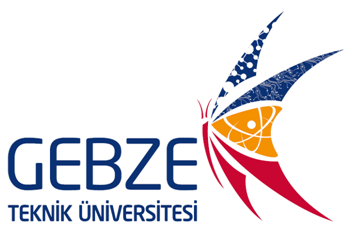 * Bu form, ders vermek üzere GTÜ’ye gelecek misafir adına davet sahibi GTÜ personeli tarafından eksiksiz doldurulup başvuru sistemine yüklenecektir.Adı Soyadı (Unvanı):Pasaport No:Tel (GSM):E-posta:Kurumu:Kurumdaki Görevi:Fakülte / Bölüm:Kıdem Durumu: Kısa (10 yıldan az)       Orta (10-20 yıl arası)       Kıdemli (20 yıldan fazla)Hangi dilde ders vermek istiyorsunuz? (Ders verme hareketliliği için): İngilizce     Almanca     Diğer ……………….           Başvurulan Öğretim Yılı / Dönemi:20…..- 20..... Akademik Yılı  /  ……….. DönemiHareketlilik tarihleri:  Planlanan fiili faaliyet süresi: .…../…../20…   -  .…../…../20......…. GünDavet eden GTÜ personelinin imzası       Bölüm Başkanı/Amir imzası                  Başvuru Tarihi                         …/…/20…Başvuru Tarihi                                        …/…/20…Komisyon Değerlendirmesi